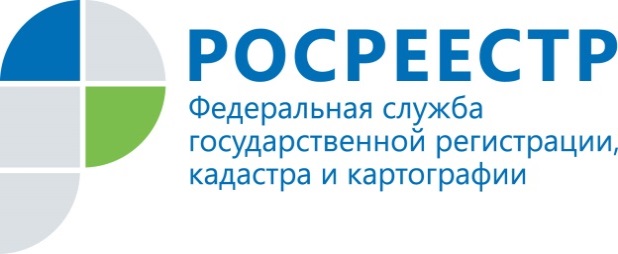                                     ПРЕСС-РЕЛИЗПресс-служба УправленияРосреестра по Приморскому краю+7 (423) 245-49-23, доб. 1085
25press_rosreestr@mail.ru690091, Владивосток, ул. Посьетская, д. 48Приморский Росреестр: спортивным объектам – олимпийские сроки Владивосток, 21.04.2022. – В г. Партизанске Управление Росреестра по Приморскому краю зарегистрировало права на четыре вспомогательных объекта учебно-спортивной гребной базы «Олимпийская»: финишной и спасательной вышек, сооружения для лодочного контроля и здания охраны. Общая площадь объектов составляет почти 550 квадратных метров. Регистрационные действия заняли два рабочих дня.Напомним, что еще в январе Управление ведомства сообщало о постановке объектов на государственный кадастровый учет, и тогда процедуры также заняли два рабочих дня.«Мы знаем, что гребная база в Лозовом – очень важный для края спортивный объект и что его реконструкция была проведена по инициативе Губернатора Приморского края Олега Кожемяко в рамках реализации регионального проекта «Спорт – норма жизни» нацпроекта «Демография». Такие объекты у нас -  на особом контроле, - говорит заместитель руководителя Управления Росреестра по Приморскому краю Наталья Балыш. - Обновленная после реконструкции   база - спортивный центр, отвечающий самым современным требованиям: здесь будут проводится спортивные мероприятия всех уровней, плоть до международных, кроме того, сооружения будут доступны для занятий спортом приморцам. И чтобы «Олимпийская» смогла заработать в полную силу как можно скорее, сотрудники Управления Росреестра в Партизанске постарались оформить всю документацию в сроки значительно меньшие, чем предписано регламентом».Гребная база «Олимпийская» была построена в 1988 году для подготовки сборной команды СССР по гребле на байдарках и каноэ к летней Олимпиаде в Сеуле. В дальнейшем здесь неоднократно готовились к международным соревнованиям члены сборной России и именитые приморские гребцы, такие как призеры Олимпийских игр Иван Штыль и Георгий Цыбульников. После реконструкции база будет круглогодичным центром спортивной подготовки сборных команд Приморского края и России.Фото  с сайта: https://sportprimorsky.ruО РосреестреФедеральная служба государственной регистрации, кадастра и картографии (Росреестр) является федеральным органом исполнительной власти, осуществляющим функции по государственной регистрации прав на недвижимое имущество и сделок с ним, по оказанию государственных услуг в сфере ведения государственного кадастра недвижимости, проведению государственного кадастрового учета недвижимого имущества, землеустройства, государственного мониторинга земель, навигационного обеспечения транспортного комплекса, а также функции по государственной кадастровой оценке, федеральному государственному надзору в области геодезии и картографии, государственному земельному надзору, надзору за деятельностью саморегулируемых организаций оценщиков, контролю деятельности саморегулируемых организаций арбитражных управляющих. Подведомственными учреждениями Росреестра являются ФГБУ «ФКП Росреестра» и ФГБУ «Центр геодезии, картографии и ИПД». В ведении Росреестра находится АО «Ростехинвентаризация – Федеральное БТИ.